54th Portuguese International ChampionshipsPart of the Badminton Europe Elite CircuitCaldas da Rainha, 7 – 10 March 2019TRAVEL AND ACCOMMODATION FORMTo be sent to events@fpbadminton.pt National association: ______________________________________________________________Contact person: ____________________________________________________________________Travel InformationArrival to Lisbon International AirportDate __________________ Hour_______________ Flight nº_______________ Nº Persons_________Date __________________ Hour_______________ Flight nº_______________ Nº Persons_________DepartureDate __________________ Hour_______________ Flight nº_______________ Nº Persons_________Date __________________ Hour_______________ Flight nº_______________ Nº Persons_________Hotel reservation	 (Bed & Breakfast) Hotel Cristal				 Caldas Internacional Hotel_______ Single rooms from	______/March/2019 to ______/March/2019_______ Single rooms from	______/March/2019 to ______/March/2019_______ Double rooms from	______/March/2019 to ______/March/2019_______ Double rooms from	______/March/2019 to ______/March/2019_______ Triple rooms* from	______/March/2019 to ______/March/2019 _______ Triple rooms* from	______/March/2019 to ______/March/2019* Hotel Cristal onlyPlease send your hotel bookings and travel details as soon as possible.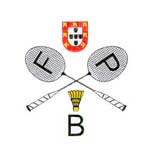 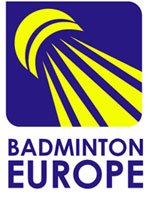 